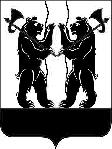 АДМИНИСТРАЦИЯЯРОСЛАВСКОГО МУНИЦИПАЛЬНОГО РАЙОНАП О С Т А Н О В Л Е Н И Е26.12.2018                                                                                                                           № 2847О внесении изменений в постановлениеАдминистрации ЯМР от 19.10.2017 № 3640«Об утверждении муниципальнойцелевой программы «Развитие туризма и отдыха в Ярославском муниципальном районе на 2015-2019 годы» в новой редакции»В соответствии с решением Муниципального Совета Ярославского муниципального района шестого созыва от 29.11.2018 № 85 «О внесении изменений в решение Муниципального Совета ЯМР от 14.12.2017 № 93          «О районном бюджете на 2018 год и плановый период 2019 и 2020 годов»  Администрация района п о с т а н о в л я е т:1. Внести изменения в муниципальную целевую программу «Развитие туризма и отдыха в Ярославском муниципальном районе на 2015-2019 годы», утвержденную постановлением Администрации Ярославского муниципального района от 19.10.2017 № 3640, согласно приложению.2. Опубликовать постановление в газете «Ярославский агрокурьер».3. Постановление вступает в силу со дня официального опубликования.Глава Ярославскогомуниципального района                                                                 Н.В. ЗолотниковПРИЛОЖЕНИЕ  к постановлениюАдминистрации ЯМРот 26.12.2018 № 2847Изменения в муниципальную целевую программу«Развитие туризма и отдыха в Ярославском муниципальном районе на 2015-2019 годы» В  Разделе I.  «Паспорт программы»:- строку «Исполнители программы» изложить в следующей редакции:- строку «Объемы и источники финансирования» изложить в следующей редакции:Раздел 2. «Сведения об общей потребности в ресурсах» изложить                   в следующей редакции:2. Сведения об общей потребности в ресурсах      3) В Разделе 5. «Перечень и описание программных мероприятий» таблицу изложить в следующей редакции:5. Перечень и описание программных мероприятий4) Раздел 6. «Сведения о распределении объемов и источников финансирования по годам» изложить в следующей редакции:6. Сведения о распределении объемов и источников финансирования по годамИсполнители программыУправление культуры, молодежной политики, спорта и туризма Администрации ЯМР, 67-94-34Муниципальное учреждение культуры «Районный координационно-методический центр» ЯМР, 67-97-49.Муниципальное учреждение «Молодежный центр «Содействие» ЯМР, 67-94-32.Муниципальное автономное учреждение «Ярославский районный центр сохранения культурного наследия и развития туризма», 67-94-33Управление образования Администрации ЯМРОбъемы и источники финансирования  Источники финансированияПлановый объем финансирования (тыс.руб.)Плановый объем финансирования (тыс.руб.)Плановый объем финансирования (тыс.руб.)Плановый объем финансирования (тыс.руб.)Плановый объем финансирования (тыс.руб.)Плановый объем финансирования (тыс.руб.)Объемы и источники финансирования  Источники финансированиявсегов том числе по годамв том числе по годамв том числе по годамв том числе по годамв том числе по годамОбъемы и источники финансирования  Источники финансированиявсего20152016201720182019Объемы и источники финансирования  Областной бюджет162,5162,50,00,00,0*0,0*Объемы и источники финансирования  Местный бюджет8349,6298,21615,02225,02378,11833,3Объемы и источники финансирования  Итого по программе8512,1460,71615,02225,02378,11833,3Объемы и источники финансирования  *Объем софинансирования за счет средств областного бюджета будет уточнен по итогам проведения конкурсного отбора на предоставление субсидий муниципальным образованиям области*Объем софинансирования за счет средств областного бюджета будет уточнен по итогам проведения конкурсного отбора на предоставление субсидий муниципальным образованиям области*Объем софинансирования за счет средств областного бюджета будет уточнен по итогам проведения конкурсного отбора на предоставление субсидий муниципальным образованиям области*Объем софинансирования за счет средств областного бюджета будет уточнен по итогам проведения конкурсного отбора на предоставление субсидий муниципальным образованиям области*Объем софинансирования за счет средств областного бюджета будет уточнен по итогам проведения конкурсного отбора на предоставление субсидий муниципальным образованиям области*Объем софинансирования за счет средств областного бюджета будет уточнен по итогам проведения конкурсного отбора на предоставление субсидий муниципальным образованиям области*Объем софинансирования за счет средств областного бюджета будет уточнен по итогам проведения конкурсного отбора на предоставление субсидий муниципальным образованиям областиНаименование ресурсовЕд. изм.ПотребностьПотребностьПотребностьПотребностьПотребностьПотребностьНаименование ресурсовЕд. изм.ВсегоВ том числе по годамВ том числе по годамВ том числе по годамВ том числе по годамВ том числе по годамНаименование ресурсовЕд. изм.Всего20152016201720182019Финансовые ресурсы:- районный бюджет- областной бюджеттыс.  руб.8349,6162,5298,2162,51615,00,02225,00,02378,10,01833,30,0                             Итого8512,1460,71 615,02225,02378,11833,3№п/пНаименование мероприятияСрок исполнениямероприятия,годыСрок исполнениямероприятия,годыИсполнители мероприятияИсполнители мероприятияИсточник финансированияВсегоОбъём финансирования   (тыс. руб.) Объём финансирования   (тыс. руб.) Объём финансирования   (тыс. руб.) Объём финансирования   (тыс. руб.) Объём финансирования   (тыс. руб.) №п/пНаименование мероприятияСрок исполнениямероприятия,годыСрок исполнениямероприятия,годыИсполнители мероприятияИсполнители мероприятияИсточник финансированияВсего20152016201720182019Цель - Формирование благоприятных условий для развития СМиСП, способствующих увеличению вклада СМиСП в экономику Ярославского районаЦель - Формирование благоприятных условий для развития СМиСП, способствующих увеличению вклада СМиСП в экономику Ярославского районаЦель - Формирование благоприятных условий для развития СМиСП, способствующих увеличению вклада СМиСП в экономику Ярославского районаЦель - Формирование благоприятных условий для развития СМиСП, способствующих увеличению вклада СМиСП в экономику Ярославского районаЦель - Формирование благоприятных условий для развития СМиСП, способствующих увеличению вклада СМиСП в экономику Ярославского районаЦель - Формирование благоприятных условий для развития СМиСП, способствующих увеличению вклада СМиСП в экономику Ярославского районаЦель - Формирование благоприятных условий для развития СМиСП, способствующих увеличению вклада СМиСП в экономику Ярославского районаЦель - Формирование благоприятных условий для развития СМиСП, способствующих увеличению вклада СМиСП в экономику Ярославского районаЦель - Формирование благоприятных условий для развития СМиСП, способствующих увеличению вклада СМиСП в экономику Ярославского районаЦель - Формирование благоприятных условий для развития СМиСП, способствующих увеличению вклада СМиСП в экономику Ярославского районаЦель - Формирование благоприятных условий для развития СМиСП, способствующих увеличению вклада СМиСП в экономику Ярославского районаЦель - Формирование благоприятных условий для развития СМиСП, способствующих увеличению вклада СМиСП в экономику Ярославского районаЦель - Формирование благоприятных условий для развития СМиСП, способствующих увеличению вклада СМиСП в экономику Ярославского районаЗадача 1. Создание организационно-правовых основ для развития туризма на территории района Задача 1. Создание организационно-правовых основ для развития туризма на территории района Задача 1. Создание организационно-правовых основ для развития туризма на территории района Задача 1. Создание организационно-правовых основ для развития туризма на территории района Задача 1. Создание организационно-правовых основ для развития туризма на территории района Задача 1. Создание организационно-правовых основ для развития туризма на территории района Задача 1. Создание организационно-правовых основ для развития туризма на территории района Задача 1. Создание организационно-правовых основ для развития туризма на территории района Задача 1. Создание организационно-правовых основ для развития туризма на территории района Задача 1. Создание организационно-правовых основ для развития туризма на территории района Задача 1. Создание организационно-правовых основ для развития туризма на территории района Задача 1. Создание организационно-правовых основ для развития туризма на территории района Задача 1. Создание организационно-правовых основ для развития туризма на территории района 1.1 Разработка нормативного правового и организационного обеспечения исполнения программы2015-2019УКМПСиТУКМПСиТ--------1.2.Организация деятельности Координационного совета по развитию туризма в ЯМР2015-2019МАУ «ЯРЦ СКН и РТ»МАУ «ЯРЦ СКН и РТ»Местный бюджетМестный бюджет------1.3Участие  в выездных мероприятиях, организуемых и проводимых Правительством ЯО по проблемам развития туризма и отдыха в регионе2015-2019УКМПСиТУКМПСиТ--------1.4Участие в  конференциях, форумах, межрегиональных и региональных семинарах2015-2019УКМПСиТУКМПСиТ--------1.5Обеспечение сбора и обработки данных о деятельности организаций  туризма и отдыха ЯМР2015-2019УКМПСиТУКМПСиТ--------1.6Размещение информации о туристском потенциале района в СМИ, сети Интернет2015-20192015-2019УКМПСиТМестный бюджет0,00,00,00,00,00,00,00,00,00,00,00,00,00,01.7Ведение реестра туристских ресурсов и туристского паспорта района2015-20192015-2019УКМПСиТ---------------ИТОГО по задаче 1Местный бюджет--------------Задача 2. Содействие  увеличению количества объектов туристской инфраструктуры, росту их потенциала в сфере обслуживания туристовЗадача 2. Содействие  увеличению количества объектов туристской инфраструктуры, росту их потенциала в сфере обслуживания туристовЗадача 2. Содействие  увеличению количества объектов туристской инфраструктуры, росту их потенциала в сфере обслуживания туристовЗадача 2. Содействие  увеличению количества объектов туристской инфраструктуры, росту их потенциала в сфере обслуживания туристовЗадача 2. Содействие  увеличению количества объектов туристской инфраструктуры, росту их потенциала в сфере обслуживания туристовЗадача 2. Содействие  увеличению количества объектов туристской инфраструктуры, росту их потенциала в сфере обслуживания туристовЗадача 2. Содействие  увеличению количества объектов туристской инфраструктуры, росту их потенциала в сфере обслуживания туристовЗадача 2. Содействие  увеличению количества объектов туристской инфраструктуры, росту их потенциала в сфере обслуживания туристовЗадача 2. Содействие  увеличению количества объектов туристской инфраструктуры, росту их потенциала в сфере обслуживания туристовЗадача 2. Содействие  увеличению количества объектов туристской инфраструктуры, росту их потенциала в сфере обслуживания туристовЗадача 2. Содействие  увеличению количества объектов туристской инфраструктуры, росту их потенциала в сфере обслуживания туристовЗадача 2. Содействие  увеличению количества объектов туристской инфраструктуры, росту их потенциала в сфере обслуживания туристовЗадача 2. Содействие  увеличению количества объектов туристской инфраструктуры, росту их потенциала в сфере обслуживания туристовЗадача 2. Содействие  увеличению количества объектов туристской инфраструктуры, росту их потенциала в сфере обслуживания туристовЗадача 2. Содействие  увеличению количества объектов туристской инфраструктуры, росту их потенциала в сфере обслуживания туристовЗадача 2. Содействие  увеличению количества объектов туристской инфраструктуры, росту их потенциала в сфере обслуживания туристовЗадача 2. Содействие  увеличению количества объектов туристской инфраструктуры, росту их потенциала в сфере обслуживания туристовЗадача 2. Содействие  увеличению количества объектов туристской инфраструктуры, росту их потенциала в сфере обслуживания туристовЗадача 2. Содействие  увеличению количества объектов туристской инфраструктуры, росту их потенциала в сфере обслуживания туристовЗадача 2. Содействие  увеличению количества объектов туристской инфраструктуры, росту их потенциала в сфере обслуживания туристов2.1.Содействие в реализации инвестиционных проектов в сфере туризма, привлечение частных инвесторов в туристический сектор 2015-2019 2015-2019УКМПСиТ---------------2.2.Совершенствование информационной инфраструктуры и туристской навигации  2015-2019 2015-2019УКМПСиТ---------------2.3.Обеспечение деятельности учреждений, занятых в сфере обеспечения сохранения объектов культурного наследия ЯМР2015-20192015-2019МАУ «ЯРЦ СКН и РТ» Местный бюджет6249,96249,96249,9175,0175,01600,01600,01730,01730,01730,01286,91286,91286,91458,0ИТОГО по  задаче 2Местный бюджет6249,96249,96249,9175,0175,01600,01600,01 730,01 730,01 730,01286,91286,91286,91458,0Задача 3. Содействие в развитии  туристско-рекреационного потенциала Ярославского муниципального района Задача 3. Содействие в развитии  туристско-рекреационного потенциала Ярославского муниципального района Задача 3. Содействие в развитии  туристско-рекреационного потенциала Ярославского муниципального района Задача 3. Содействие в развитии  туристско-рекреационного потенциала Ярославского муниципального района Задача 3. Содействие в развитии  туристско-рекреационного потенциала Ярославского муниципального района Задача 3. Содействие в развитии  туристско-рекреационного потенциала Ярославского муниципального района Задача 3. Содействие в развитии  туристско-рекреационного потенциала Ярославского муниципального района Задача 3. Содействие в развитии  туристско-рекреационного потенциала Ярославского муниципального района Задача 3. Содействие в развитии  туристско-рекреационного потенциала Ярославского муниципального района Задача 3. Содействие в развитии  туристско-рекреационного потенциала Ярославского муниципального района Задача 3. Содействие в развитии  туристско-рекреационного потенциала Ярославского муниципального района Задача 3. Содействие в развитии  туристско-рекреационного потенциала Ярославского муниципального района Задача 3. Содействие в развитии  туристско-рекреационного потенциала Ярославского муниципального района Задача 3. Содействие в развитии  туристско-рекреационного потенциала Ярославского муниципального района Задача 3. Содействие в развитии  туристско-рекреационного потенциала Ярославского муниципального района Задача 3. Содействие в развитии  туристско-рекреационного потенциала Ярославского муниципального района Задача 3. Содействие в развитии  туристско-рекреационного потенциала Ярославского муниципального района Задача 3. Содействие в развитии  туристско-рекреационного потенциала Ярославского муниципального района Задача 3. Содействие в развитии  туристско-рекреационного потенциала Ярославского муниципального района Задача 3. Содействие в развитии  туристско-рекреационного потенциала Ярославского муниципального района 3.1.Создание новых и перспективных туристских маршрутов и программСоздание новых и перспективных туристских маршрутов и программСоздание новых и перспективных туристских маршрутов и программСоздание новых и перспективных туристских маршрутов и программСоздание новых и перспективных туристских маршрутов и программСоздание новых и перспективных туристских маршрутов и программСоздание новых и перспективных туристских маршрутов и программСоздание новых и перспективных туристских маршрутов и программСоздание новых и перспективных туристских маршрутов и программСоздание новых и перспективных туристских маршрутов и программСоздание новых и перспективных туристских маршрутов и программСоздание новых и перспективных туристских маршрутов и программСоздание новых и перспективных туристских маршрутов и программСоздание новых и перспективных туристских маршрутов и программСоздание новых и перспективных туристских маршрутов и программСоздание новых и перспективных туристских маршрутов и программСоздание новых и перспективных туристских маршрутов и программСоздание новых и перспективных туристских маршрутов и программСоздание новых и перспективных туристских маршрутов и программ3.1.1Организационная   и  консультационная поддержка  в реализации проектов в сфере туризма и отдыха2015-20192015-2019УКМПСиТ---------------3.1.2Семейный фестиваль технических видов спорта «TexнoПОЛЕ»2015-20192015-2019, УКМПСиТМУК «РКМЦ»,МАУ «ЯРЦ СКН и РТ»,МУ МЦ «Содействие»Местный бюджет90,090,090,090,090,00,00,00,00,00,00,00,00,00,03.1.3Проведение районных мероприятий в сфере туризма2015-20192015-2019,УКМПСиТ,МАУ «ЯРЦ СКН и РТ»Местный бюджет240,0240,0240,00,00,00,00,00,00,0140,0140,0140,0100,0100,03.1.4Разработка новых маршрутов, формирование новых программ и экспозиций 2015-20192015-2019УКМПСиТ,МУК «РКМЦ»,МАУ «ЯРЦ СКН и РТ»,МУ МЦ---------------3.1.5Разработка  туристских брендов района2015-20192015-2019УКМПСиТ МУК «РКМЦ»,МАУ «ЯРЦ СКН и РТ»,МУ МЦМестный бюджет215,0215,0215,00,00,00,00,0165,0165,050,050,050,00,00,03.1.6Благоустройство туристско-рекреационных зон ЯМР, бывшего лагеря им. Ю.А. Гагарина(п. Михайловский)2015-20192015-2019УКМПСиТ, МАУ «ЯРЦ СКН и РТ»Местный бюджет15,015,015,00,00,015,015,00,00,00,00,00,00,00,03.1.7Иные цели2015-20192015-2019МАУ «ЯРЦ СКН и РТ»Местный бюджет426,8426,8426,80,00,00,00,00,00,0426,8426,8426,80,00,03.2.  Участие в выставках,  рекламных и имиджевых мероприятиях для продвижения туристских возможностей и брендов района 3.2.  Участие в выставках,  рекламных и имиджевых мероприятиях для продвижения туристских возможностей и брендов района 3.2.  Участие в выставках,  рекламных и имиджевых мероприятиях для продвижения туристских возможностей и брендов района 3.2.  Участие в выставках,  рекламных и имиджевых мероприятиях для продвижения туристских возможностей и брендов района 3.2.  Участие в выставках,  рекламных и имиджевых мероприятиях для продвижения туристских возможностей и брендов района 3.2.  Участие в выставках,  рекламных и имиджевых мероприятиях для продвижения туристских возможностей и брендов района 3.2.  Участие в выставках,  рекламных и имиджевых мероприятиях для продвижения туристских возможностей и брендов района 3.2.  Участие в выставках,  рекламных и имиджевых мероприятиях для продвижения туристских возможностей и брендов района 3.2.  Участие в выставках,  рекламных и имиджевых мероприятиях для продвижения туристских возможностей и брендов района 3.2.  Участие в выставках,  рекламных и имиджевых мероприятиях для продвижения туристских возможностей и брендов района 3.2.  Участие в выставках,  рекламных и имиджевых мероприятиях для продвижения туристских возможностей и брендов района 3.2.  Участие в выставках,  рекламных и имиджевых мероприятиях для продвижения туристских возможностей и брендов района 3.2.  Участие в выставках,  рекламных и имиджевых мероприятиях для продвижения туристских возможностей и брендов района 3.2.  Участие в выставках,  рекламных и имиджевых мероприятиях для продвижения туристских возможностей и брендов района 3.2.  Участие в выставках,  рекламных и имиджевых мероприятиях для продвижения туристских возможностей и брендов района 3.2.  Участие в выставках,  рекламных и имиджевых мероприятиях для продвижения туристских возможностей и брендов района 3.2.  Участие в выставках,  рекламных и имиджевых мероприятиях для продвижения туристских возможностей и брендов района 3.2.  Участие в выставках,  рекламных и имиджевых мероприятиях для продвижения туристских возможностей и брендов района 3.2.  Участие в выставках,  рекламных и имиджевых мероприятиях для продвижения туристских возможностей и брендов района 3.2.  Участие в выставках,  рекламных и имиджевых мероприятиях для продвижения туристских возможностей и брендов района 3.2.1Участие в региональных и межрегиональных выставках, посвященных вопросам развития туризма 2015-20192015-2019УКМПСиТ, МАУ «ЯРЦ СКН и РТ»,УОМестный бюджет148,6148,6148,60,00,00,00,00,00,073,373,375,375,375,33.2.2Информационное обеспечение раздела «Туризм» на официальном сайте Администрации ЯМР2015-20192015-2019  УКМПСиТ---------------3.2.3Организация изготовления и установки наружных средств навигации туристов (баннеров, щитов, указателей, табличек)2015-20192015-2019УКМПСиТМАУ «ЯРЦ СКН и РТ»Местный бюджет200,0200,0200,033,233,20,00,00,00,0166,8166,80,00,00,03.2.3Организация изготовления и установки наружных средств навигации туристов (баннеров, щитов, указателей, табличек)2015-20192015-2019УКМПСиТМАУ «ЯРЦ СКН и РТ»Областной бюджет162,5162,5162,5162,5162,50,00,00,00,00,00,00,00,00,03.2.4Организация подготовки и изготовления печатной и иной рекламной продукции (туристских карт, схем, буклетов, листовок, магнитов, тарелок и тд) 2015-20192015-2019УКМПСиТМАУ «ЯРЦ СКН и РТ»Местный бюджет554,9554,9554,90,00,00,00,0170,0170,0184,9184,9200,0200,0200,03.2.4.1Кредиторская задолженность с 2017 годаОрганизация подготовки и изготовления печатной рекламной продукции (туристских карт, схем, буклетов, листовок)20182018МАУ «ЯРЦСКН и РТ»Местный бюджет34,434,434,40,00,00,00,00,00,034,434,40,00,00,03.2.5Организация  подготовки сюжетов о туристских объектах района для размещения в СМИ2015-20192015-2019УКМПСиТМАУ «ЯРЦ СКН и РТ»Местный бюджет15,015,015,00,00,00,00,00,00,015,015,00,00,00,03.3.Проведение  социологических исследований по проблемам туризмаПроведение  социологических исследований по проблемам туризмаПроведение  социологических исследований по проблемам туризмаПроведение  социологических исследований по проблемам туризмаПроведение  социологических исследований по проблемам туризмаПроведение  социологических исследований по проблемам туризмаПроведение  социологических исследований по проблемам туризмаПроведение  социологических исследований по проблемам туризмаПроведение  социологических исследований по проблемам туризмаПроведение  социологических исследований по проблемам туризмаПроведение  социологических исследований по проблемам туризмаПроведение  социологических исследований по проблемам туризмаПроведение  социологических исследований по проблемам туризмаПроведение  социологических исследований по проблемам туризмаПроведение  социологических исследований по проблемам туризмаПроведение  социологических исследований по проблемам туризмаПроведение  социологических исследований по проблемам туризмаПроведение  социологических исследований по проблемам туризмаПроведение  социологических исследований по проблемам туризма3.3.1Проведение и обработка результатов социологических исследований по проблемам туризма2015-2019УКМПСиТМАУ «ЯРЦ СКН и РТ»УКМПСиТМАУ «ЯРЦ СКН и РТ»Местный бюджет160,0160,0160,00,00,00,00,0160,0160,00,00,00,00,00,0ИТОГО по задаче  32015-2019Местный бюджет2099,72099,72099,7123,2123,215,015,0495,0495,01 091,21 091,21 091,2375,3375,3ИТОГО по задаче  32015-2019Областной бюджет162,5162,5162,5162,5162,50,00,00,00,00,00,00,00,00,0Задача 4.  Совершенствование кадрового, аналитического и методического обеспечения управления развитием туристско-рекреационного комплекса районаЗадача 4.  Совершенствование кадрового, аналитического и методического обеспечения управления развитием туристско-рекреационного комплекса районаЗадача 4.  Совершенствование кадрового, аналитического и методического обеспечения управления развитием туристско-рекреационного комплекса районаЗадача 4.  Совершенствование кадрового, аналитического и методического обеспечения управления развитием туристско-рекреационного комплекса районаЗадача 4.  Совершенствование кадрового, аналитического и методического обеспечения управления развитием туристско-рекреационного комплекса районаЗадача 4.  Совершенствование кадрового, аналитического и методического обеспечения управления развитием туристско-рекреационного комплекса районаЗадача 4.  Совершенствование кадрового, аналитического и методического обеспечения управления развитием туристско-рекреационного комплекса районаЗадача 4.  Совершенствование кадрового, аналитического и методического обеспечения управления развитием туристско-рекреационного комплекса районаЗадача 4.  Совершенствование кадрового, аналитического и методического обеспечения управления развитием туристско-рекреационного комплекса районаЗадача 4.  Совершенствование кадрового, аналитического и методического обеспечения управления развитием туристско-рекреационного комплекса районаЗадача 4.  Совершенствование кадрового, аналитического и методического обеспечения управления развитием туристско-рекреационного комплекса районаЗадача 4.  Совершенствование кадрового, аналитического и методического обеспечения управления развитием туристско-рекреационного комплекса районаЗадача 4.  Совершенствование кадрового, аналитического и методического обеспечения управления развитием туристско-рекреационного комплекса районаЗадача 4.  Совершенствование кадрового, аналитического и методического обеспечения управления развитием туристско-рекреационного комплекса районаЗадача 4.  Совершенствование кадрового, аналитического и методического обеспечения управления развитием туристско-рекреационного комплекса районаЗадача 4.  Совершенствование кадрового, аналитического и методического обеспечения управления развитием туристско-рекреационного комплекса районаЗадача 4.  Совершенствование кадрового, аналитического и методического обеспечения управления развитием туристско-рекреационного комплекса районаЗадача 4.  Совершенствование кадрового, аналитического и методического обеспечения управления развитием туристско-рекреационного комплекса районаЗадача 4.  Совершенствование кадрового, аналитического и методического обеспечения управления развитием туристско-рекреационного комплекса районаЗадача 4.  Совершенствование кадрового, аналитического и методического обеспечения управления развитием туристско-рекреационного комплекса района4.1.Ведение реестра туристских ресурсов и субъектов туристской индустрии, туристского паспорта района 2015-2019УКМПСиТУКМПСиТ---------------4.2.Обучение, переподготовка, повышение квалификации лиц, работающих в сфере туризма 2015-2019УКМПСиТУКМПСиТ---------------ИТОГО по задаче 4---------------ВСЕГО, в.т.ч.:ВСЕГО, в.т.ч.:ВСЕГО, в.т.ч.:ВСЕГО, в.т.ч.:ВСЕГО, в.т.ч.:8512,18512,1460,7460,71615,01615,02225,02225,02378,12378,11833,31833,3ВСЕГО, в.т.ч.:ВСЕГО, в.т.ч.:ВСЕГО, в.т.ч.:ВСЕГО, в.т.ч.:ВСЕГО, в.т.ч.:Местный бюджетМестный бюджетМестный бюджет8349,68349,6298,2298,21 615,01 615,02225,02225,02378,12378,11833,31833,3ВСЕГО, в.т.ч.:ВСЕГО, в.т.ч.:ВСЕГО, в.т.ч.:ВСЕГО, в.т.ч.:ВСЕГО, в.т.ч.:Областной бюджетОбластной бюджетОбластной бюджет162,5162,5162,5162,5--------Источники финансированияПлановый объем финансирования (тыс. руб.)Плановый объем финансирования (тыс. руб.)Плановый объем финансирования (тыс. руб.)Плановый объем финансирования (тыс. руб.)Плановый объем финансирования (тыс. руб.)Плановый объем финансирования (тыс. руб.)Источники финансированиявсегов том числе по годамв том числе по годамв том числе по годамв том числе по годамв том числе по годамИсточники финансированиявсего2015 г2016 г2017 г2018 г2019 гФедеральный бюджет0,00,00,00,00,00,0Областной бюджет162,5162,50,00,00,00,0Местный бюджет8349,6298,21615,02225,02378,11833,3Итого по программе8512,1460,71615,02225,02378,11833,3